1)Stolpediameter styrer slisseavstand travers og type masteklave.Se klaveutvelgere på vår hjemmeside: www.el-tjeneste.noAVSPENNINGSMAST H / A - mastMasteavstand: 5m, Faseavstand: 5m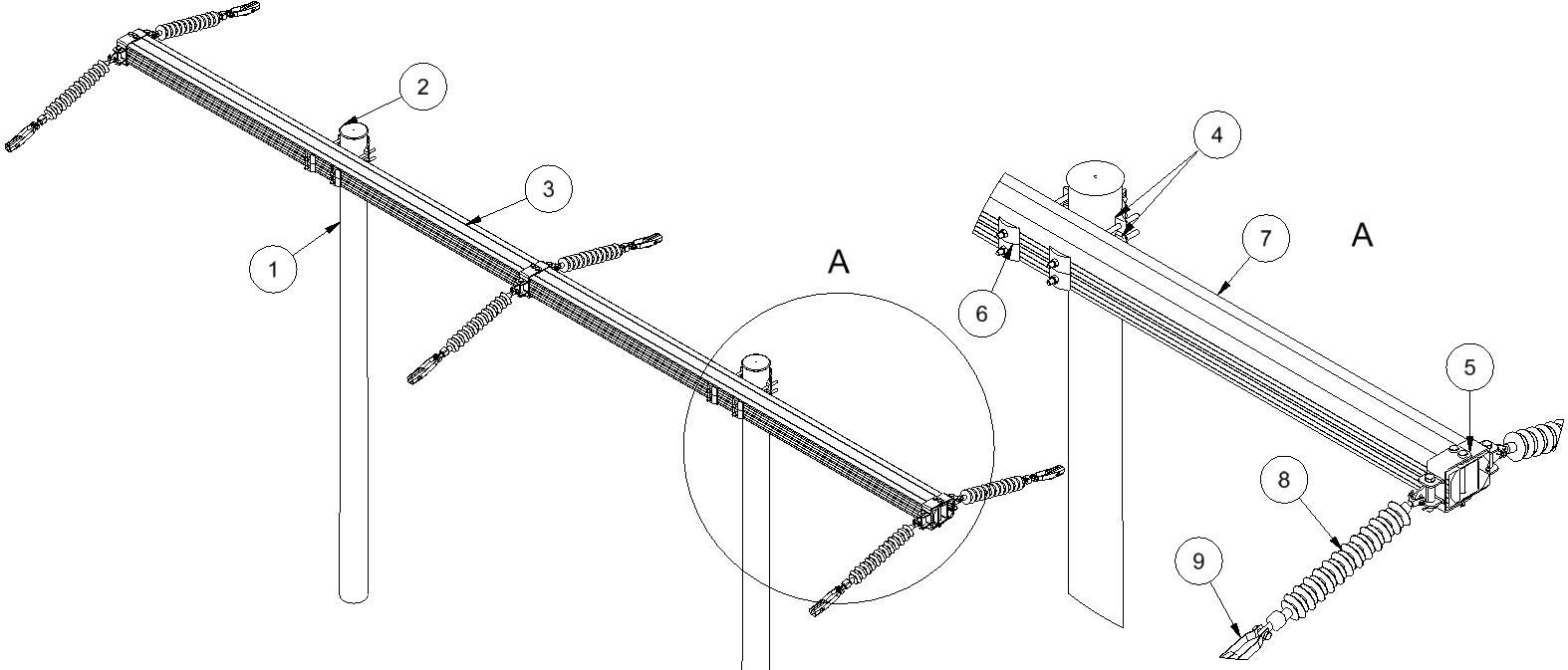 AnleggNetteierProsjektnummerKontaktperson netteierAnsvarlig EL-tjenesteProsjektert avEntreprenørDatoMastenummerKontaktperson entreprenørPosVarenrBetegnelseTypeAnt.Enh.ProdusentMerknad32836462AvspenningstraversTA5050D-50-7S1stkEL-tjeneste asSlissavst. 500mm4Masteklave4stkEL-tjeneste as1)52836735Forankringsfeste, tosidigF160T1settEL-tjeneste as62836894UnderlagsskiveSA1S8stkEL-tjeneste asMå benyttes 72836836JordingsklemmeJ10stkEL-tjeneste asHvis krav til jording